ΙΣΤΟΡΙΑ - Α΄ ΚΑΙ Β΄ ΑΠΟΙΚΙΣΜΟΣΒοήθεια για μαθητές/μαθήτριες και πληροφόρηση για τους φιλίστορεςΙΣΤΟΡΙΚΟΙ ΧΡΟΝΟΙ – ΕΛΛΗΝΙΚΟΣ ΚΟΣΜΟΣ ΑΠΟ 1.100 - 800/700 π.Χ.ΚΑΘΟΔΟΣ ΔΩΡΙΕΩΝ 1.100 π.Χ.I) ΜΕΤΑ ΤΗΝ ΚΑΘΟΔΟ ΤΩΝ ΔΩΡΙΕΩΝ   1. ΠΕΡΙΟΔΟΣ ΚΡΙΣΗΣ (1.100 – 950 π.Χ.) 
       – Μετακινήσεις ελληνικών φύλων από βόρεια προς τα νότια ⇒αναστάτωση και ανασφάλεια στην Ελλάδα.
       – Μείωση πληθυσμού. 
       – Η οικονομία αποκτά οικιακή γεωργοκτηνοτροφική μορφή, η ναυτιλία . 
       – Η κεντρική εξουσία εξασθενεί, σχεδόν εξαφανίζεται. 
       – Βάση της κοινωνικής οργάνωσης η οικογένεια, το χωριό, η ομάδα. Φυλετικές οι νέες κοινότητες και τα κράτη. 
   2. ΠΕΡΙΟΔΟΣ ΑΝΑΚΑΜΨΗΣ (950 – 800/700 π.Χ.)◈◈◈IΙ) ΣΥΝΕΠΕΙΕΣ ΤΗΣ ΚΑΘΟΔΟΥ ΤΩΝ ΔΩΡΙΕΩΝ (1.100 π.Χ.)     Α) ΚΟΙΝΩΝΙΚΟ-ΟΙΚΟΝΟΜΙΚΕΣ:        1. Καταστροφή μυκηναϊκών κέντρων.        2. Υποδούλωση των παλιών κατοίκων στους Δωριείς (είλωτες, γυμνήτες, πενέστες), κοινωνική ανισότητα.        3. Αναστάτωση και ανασφάλεια στην Ελλάδα.        4. Μετακινήσεις ελληνικών φύλων – Α΄ Ελληνικός Αποικισμός (: μετανάστευση σε νησιά και παράλια Μ. Ασίας).        5. Μείωση πληθυσμού.        6. Επιστροφή στην κλειστή γεωργική και κτηνοτροφική οικονομία, που αποκτά καθαρά οικιακή μορφή. Το εμπόριο περιέρχεται στα χέρια των Φοινίκων, οι οποίοι θα φέρουν στην Ελλάδα το αλφάβητο.        7. Πειρατεία και ληστεία.        8. Ανάπτυξη γεωργίας με σιδερένια εργαλεία.        9. Γενίκευση χρήσης σιδήρου.    Β) ΠΟΛΙΤΙΚΟ-ΚΟΙΝΩΝΙΚΕΣ:      10. Συνεχής πολιτική αστάθεια. Η κεντρική εξουσία εξασθενεί, σχεδόν εξαφανίζεται. – Ο ηγεμόνας δεν ονομάζεται άναξ, αλλά βασιλεύς. - Οι βασιλείς είναι πολυάριθμοι, απολύτως ανεξάρτητοι και ανταγωνιστικοί - Ο βασιλιάς εκλέγεται από τη συνέλευση των πολεμιστών, είναι ο ικανότερος πολεμιστής και αρμοδιότητά του είναι η αρχιστρατηγία, οι μεγαλοπρεπείς τελετές. - Αργότερα το αξίωμά του γίνεται κληρονομικό, αλλά προς το τέλος των γεωμετρικών χρόνων η βασιλεία καταργείται και το πολίτευμα γίνεται αριστοκρατικό.      11. Εγκατάλειψη αγροτικών συνοικισμών και εγκατάσταση σε πόλεις.    Γ) ΘΡΗΣΚΕΥΤΙΚΕΣ:      12. Κύριοι θεοί οι θεοί του Ολύμπου. Κυρίαρχη ανδρική θεότητα ο Δίας.      13. Χωριστοί πέτρινοι ναοί για τους θεούς.   Δ) ΠΟΛΙΤΙΣΤΙΚΕΣ:      14. Εξαφάνιση Γραμμικής Β γραφής.      15. Οπισθοδρόμηση πολιτισμού.      16. Αλλαγή συνηθειών - Καύση νεκρών.      17. Αλλαγή στην ενδυμασία. καθιερώνεται ο δωρικός χιτώνας.      18. Γεωμετρική τέχνη – Αγγεία διακοσμημένα με γεωμετρικά σχήματα, σχηματοποιημένες κι αφαιρετικές οι μορφές.◈◈◈◈◈◈◈◈◈◈◈◈◈◈◈Α΄ ΕΛΛΗΝΙΚΟΣ ΑΠΟΙΚΙΣΜΟΣ (1.100 – 900 π.Χ. περ.)Α΄ Ελληνικός Αποικισμός ονομάζεται η μετανάστευση ελληνικών φυλετικών ομάδων (Αιολέων, Ιώνων, Δωριέων) από την ηπειρωτική Ελλάδα προς τα νησιά του Αιγαίου και τα δυτικά παράλια της Μικρά Ασίας.◈◈◈Ι) ΑΙΤΙΑ ΤΟΥ Α΄ ΕΛΛΗΝΙΚΟΥ ΑΠΟΙΚΙΣΜΟΥ:   1. Κάθοδος Δωριέων ⇒πίεση κι αναστάτωση ⇒υπερπληθυσμός και στενότητα χώρου στην Ελλάδα.   2. Οικονομικός μαρασμός από το σταμάτημα του εμπορίου και την επιστροφή στη γεωργοκτηνοτροφική οικονομία.   3. Καταστροφή κράτους Χετταίων, που άφησε ελεύθερο έδαφος στη Μ. Ασία σε ζωτικούς ελληνικούς πληθυσμούς.◈◈◈ΙΙ) ΜΕΤΑΚΙΝΗΣΕΙΣ ΕΛΛΗΝΙΚΩΝ ΦΥΛΩΝ 1. ΑΙΟΛΕΙΣ:Ηπειρωτική Ελλάδα                                                 Θεσσαλία, Βοιωτία                                   Νησιά 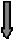         Τένεδος          Λήμνος (Μύρινα)          Λέσβος (Μυτιλήνη, Άντισα, Ιέρα, Αρίσβη, Ερεσός, Μήθυμνα, Πύρρα)                        Βορειοδυτική Μικρά Ασία (Αιολίδα)                            Αιολικές αποικίες Β. Μικράς Ασίας: (Κύμη, Πιτάνη, Ελαία, Γράνεια, Αιγαί, Τήμνος, Κίλλα, Νότιον – [Σμύρνη])_________________________________________________________________2. ΙΩΝΕΣ:Ηπειρωτική ΕλλάδαΦωκίδα,ΑττικήΒ.Α. Πελοπόννησος, ΆργοςΠύλος Μεσσηνίας       Νησιά          Κυκλάδες, Χίος          Εύβοια, Σάμος                        Δυτικοκεντρική Μικρά Ασία (Ιωνία)                Ιωνικές αποικίες Μικράς Ασίας. Σχηματίστηκε το “Κοινόν των Ιώνων” (Πανιώνιον) από 12 πόλεις, με κέντρο το ναό του Ποσειδώνα στο ακρωτήριο της Μυκάλης, όπου τελούνταν τα Πανιώνια – Ιωνική Δωδεκάπολη: Έφεσος, Μίλητος, Φώκαια, Πριήνη, Κολοφώνα, Τέως, Μυούς, Κλαζομενές, Ερυθρές, Λέβεδος, Χίος, Σάμος, Σμύρνη)_________________________________________________________________3. ΔΩΡΙΕΙΣ:Ηπειρωτική ΕλλάδαΠελοπόννησος       Νησιά          Θήρα, Μήλος, Κύθηρα          Κρήτη          Κως, Ρόδος                           Νοτιοδυτική Μικρά Ασία (Δωρίδα)                   Δωρικές αποικίες νοτιοδυτικής Μικράς Ασίας. Δωρική Εξάπολη: 6 πόλεις, με κέντρο το ναό του Απόλλωνα στο Τριόπιο ακρωτήριο: Κνίδος και Αλικαρνασσός στη Μ. Ασία, Λίνδος, Κάμειρος και Ιαλυσός στη Ρόδο, Κως._________________________________________________________________ΙΙΙ) ΣΥΝΕΠΕΙΕΣ ΤΟΥ Α΄ ΕΛΛΗΝΙΚΟΥ ΑΠΟΙΚΙΣΜΟΥ:     1. Ανακούφιση κυρίως Ελλάδας από τον υπερπληθυσμό.    2. Σημαντική οικονομική ανάπτυξη των αποικιών, από την καλλιέργεια της εύφορης γης αρχικά κι αργότερα και από την ανάπτυξη του χερσαίου, του ποτάμιου και του θαλάσσιου εμπορίου.    3. Επαφή με μεγάλους πολιτισμούς της Ανατολής, δανεισμός πολιτιστικών στοιχείων και αφομοίωσή τους⇒ μεγάλη πολιτισμική άνθηση των ελληνικών αποικιών.   4. Επινόηση ελληνικού φωνητικού αλφαβήτου, όπου το κάθε γράμμα απεικονίζει ένα φθόγγο της ελληνικής γλώσσας.      5. Φυλετική και πολιτισμική διαμόρφωση των Ελλήνων.      6. Νοσταλγία αποίκων ⇒ Ακμή ηρωικής επικής ποίησης – Διαμόρφωση των ομηρικών επών, τα οποία ζωντανεύουν τη μυκηναϊκή εποχή στα χρόνια του Τρωικού πολέμου και τα κατορθώματα των Αχαιών ηρώων, αλλά εκπροσωπούν τη γεωμετρική εποχή.◈◈◈◈◈◈◈